МИНИСТЕРСТВО СЕЛЬСКОГО ХОЗЯЙСТВА, ПИЩЕВОЙ И ПЕРЕРАБАТЫВАЮЩЕЙ ПРОМЫШЛЕННОСТИ КАМЧАТСКОГО КРАЯПРИКАЗ № 29/г. Петропавловск-Камчатский			            «    » __________2020 годаВ целях уточнения отдельных положений приказа Министерства сельского хозяйства, пищевой и перерабатывающей промышленности Камчатского края от 28.11.2019 года № 29/124 «Об утверждении Порядка предоставления субсидии на возмещение предприятиям пищевой и перерабатывающей промышленности Камчатского края части процентной ставки по кредитам (займам)» (далее – Приказ) ПРИКАЗЫВАЮ:Абзац второй части 9 Приказа изложить в следующей редакции:«Для получения субсидии за январь-июнь 2020 года Получатель субсидии может предоставить документы в срок до 31 июля 2020 года.».2. Настоящий приказ вступает в силу через 10 дней после дня его официального опубликования и распространяется на правоотношения, возникшие с 01 января 2020 года.Врио министра                                                                                             В.П. Черныш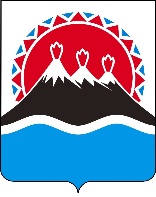 О внесении изменений в приказ Министерства сельского хозяйства, пищевой и перерабатывающей промышленности Камчатского края от 28.11.2019 № 29/124 «Об утверждении Порядка предоставления субсидии на возмещение предприятиям пищевой и перерабатывающей промышленности Камчатского края части процентной ставки по кредитам (займам)»